ПРОЕКТ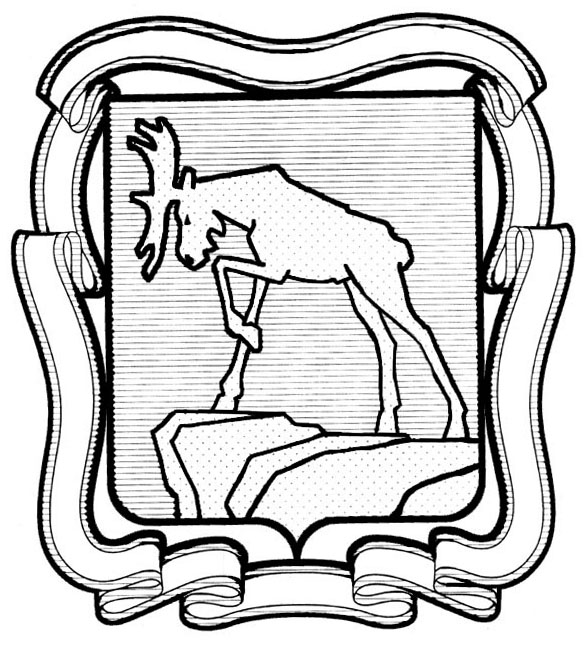 СОБРАНИЕ ДЕПУТАТОВ МИАССКОГО ГОРОДСКОГО ОКРУГА                                                         ЧЕЛЯБИНСКАЯ ОБЛАСТЬ     __________________ СЕССИЯ СОБРАНИЯ  ДЕПУТАТОВ МИАССКОГО ГОРОДСКОГО ОКРУГА ШЕСТОГО СОЗЫВАРЕШЕНИЕ №____от __________2024 г.Рассмотрев предложение Председателя Собрания депутатов Миасского городского округа Д.Г. Проскурина о внесении изменений и дополнений в Устав Миасского городского округа, предложения Главы Миасского городского округа Е.В. Ковальчука, предложения прокуратуры города Миасса № 20-2023/348-23-20750039 от 26.09.2023г., протест прокуратуры города Миасса,  учитывая рекомендации постоянной комиссии по вопросам законности, правопорядка и местного самоуправления, руководствуясь Федеральным законом от 06.10.2003 г. №131-ФЗ «Об общих принципах организации местного самоуправления в Российской Федерации» и Уставом Миасского городского округа, Собрание депутатов Миасского городского округаРЕШАЕТ:1. Внести в Устав Миасского городского округа следующие изменения:1) в абзаце 1 статьи 10 «Вопросы местного значения»:а)  подпункт 35 изложить в следующей редакции:«35) организация и осуществление мероприятий по работе с детьми и молодежью, участие в реализации молодежной политики, разработка и реализация мер по обеспечению и защите прав и законных интересов молодежи, разработка и реализация муниципальных программ по основным направлениям реализации молодежной политики, организация и осуществление мониторинга реализации молодежной политики в Округе;»;б) подпункт 36 изложить в следующей редакции:«36) осуществление в пределах, установленных водным законодательством Российской Федерации, полномочий собственника водных объектов, установление правил использования водных объектов общего пользования для личных и бытовых нужд и информирование населения об ограничениях использования таких водных объектов, включая обеспечение свободного доступа граждан к водным объектам общего пользования и их береговым полосам, а также правил использования водных объектов для рекреационных целей;»;2) статью 25 «Должностные лица местного самоуправления Округа» дополнить подпунктом 4 следующего содержания:«4) Первый заместитель Главы Округа»;3) дополнить статьей 50.1 следующего содержания:«Статья 50.1. Полномочия Первого заместителя Главы Округа.1. Первый заместитель Главы Округа осуществляет следующие полномочия:1) подписание правовых актов Администрации Округа о присвоении адресов объектам адресации, об изменении, аннулировании адресов, о присвоении наименований элементам улично-дорожной сети (за исключением автомобильных дорог федерального значения, автомобильных дорог регионального или межмуниципального значения), наименований элементам планировочной структуры в границах Округа, об изменении, аннулировании таких наименований, размещении информации в государственном адресном реестре;2) организация исполнения Администрацией Округа полномочий по формированию и содержанию муниципального архива;3) организация исполнения Администрацией Округа полномочий по обеспечению выполнения работ, необходимых для создания искусственных земельных участков для нужд Округа в соответствии с федеральным законом»;4) статью  51 «Замещение должности Главы Округа по Решению Собрания депутатов Округа» изложить в следующей редакции: «В случае досрочного прекращения полномочий Главы Округа либо применения к нему по решению суда мер процессуального принуждения в виде заключения под стражу или временного отстранения от должности его полномочия по Решению Собрания депутатов Округа временно исполняет должностное лицо местного самоуправления Округа.Решение о временном исполнении полномочий принимается Собранием депутатов Округа не позднее трех рабочих дней с момента возникновения обстоятельств, указанных в настоящей статье.».;5) в пункте 1 статьи 56 «Полномочия Администрации Округа»:а) подпункт 42 изложить в следующей редакции:«42) организует и осуществляет мероприятия по работе с детьми и молодежью, участвует в реализации молодежной политики, разрабатывает и реализует меры по обеспечению и защите прав и законных интересов молодежи, разрабатывает и реализует муниципальные программы по основным направлениям реализации молодежной политики, организует и осуществляет мониторинг реализации молодежной политики в Округе;»;б) подпункт 51 изложить в следующей редакции:«51) осуществляет в пределах, установленных водным законодательством Российской Федерации, полномочия собственника водных объектов, устанавливает правила использования водных объектов общего пользования для личных и бытовых нужд и информирует население об ограничениях использования таких водных объектов, включая обеспечение свободного доступа граждан к водным объектам общего пользования и их береговым полосам, а также правила использования водных объектов для рекреационных целей;»;6)  дополнить главой IX-I следующего содержания:«Глава IX-I.  Международные и внешнеэкономические связи органов местного самоуправления Округа	Статья 82-1. Полномочия органов местного самоуправления Округа в сфере международных и внешнеэкономических связей	1. Международные и внешнеэкономические связи осуществляются органами местного самоуправления Округа в целях решения вопросов местного значения по согласованию с органами государственной власти Челябинской области в порядке, установленном законом Челябинской области.	2. К полномочиям органов местного самоуправления Округа в сфере международных и внешнеэкономических связей относятся:	1) проведение встреч, консультаций и иных мероприятий в сфере международных и внешнеэкономических связей с представителями государственно-территориальных, административно-территориальных и муниципальных образований иностранных государств;	2) заключение соглашений об осуществлении международных и внешнеэкономических связей органов местного самоуправления Округа с органами местного самоуправления иностранных государств;	3) участие в деятельности международных организаций в сфере межмуниципального сотрудничества в рамках полномочий органов, созданных специально для этой цели;	4) участие в разработке и реализации проектов международных программ межмуниципального сотрудничества;	5) иные полномочия в сфере международных и внешнеэкономических связей органов местного самоуправления Округа в соответствии с международными договорами Российской Федерации, федеральными законами, иными нормативными правовыми актами Российской Федерации и законами Челябинской области.	Статья 82-2. Соглашения об осуществлении международных и внешнеэкономических связей органов местного самоуправления Округа	1. В целях решения вопросов местного значения органы местного самоуправления Округа заключают соглашения об осуществлении международных и внешнеэкономических связей с органами местного самоуправления иностранных государств по согласованию с Правительством Челябинской области в порядке, определяемом Челябинской областью.	2. Регистрация органами государственной власти Челябинской области соглашений об осуществлении международных и внешнеэкономических связей органов местного самоуправления Округа осуществляется в порядке, определяемом законом Челябинской области, и является обязательным условием вступления таких соглашений в силу.	3. Подписанные соглашения об осуществлении международных и внешнеэкономических связей органов местного самоуправления Округа подлежат опубликованию (обнародованию) в порядке, предусмотренном для опубликования (обнародования) муниципальных нормативных правовых актов.	Статья 82-3. Информирование об осуществлении международных и внешнеэкономических связей органов местного самоуправления Округа	Глава Округа ежегодно до 15 января информирует уполномоченный орган государственной власти Челябинской области в установленном указанным органом порядке об осуществлении международных и внешнеэкономических связей органов местного самоуправления Округа и о результатах осуществления таких связей в предыдущем году.	Статья 82-4. Перечень соглашений об осуществлении международных и внешнеэкономических связей органов местного самоуправления Округа	Глава Округа ежегодно до 15 января направляет в уполномоченный орган государственной власти Челябинской области перечень соглашений об осуществлении международных и внешнеэкономических связей органов местного самоуправления Округа, сформированном в соответствии с Федеральным законом «Об общих принципах организации местного самоуправления в Российской Федерации», включая в него соглашения, заключенные и утратившие силу в предыдущем году.».2. Настоящее Решение подлежит официальному опубликованию в периодическом печатном издании «Официальный Миасс» после его государственной регистрации в территориальном органе уполномоченного федерального органа исполнительной власти в сфере регистрации уставов муниципальных образований. 3. Настоящее Решение вступает в силу после его официального опубликования в соответствии с действующим законодательством.Председатель Собрания депутатовМиасского городского округа                                                                                  Д.Г. ПроскуринГлава Миасского городского округа                                                                                   Е.В. Ковальчук